OrderSmart™ Release Notes                                                                     16 April 2015OrderSmart®OrderSmart/OrderRite Authorization Management - Authorization Enhancement for Multiple CPTsFor facility group users and facility users who have Authorization tab enabled, added new feature to support multiple procedures within the Authorization tab. If there is more than one procedure with valid CPT codes the authorization screen will show “All” tab and one tab for each procedure. Users will be able to manually enter the Auth# details where Workflow Status = “Completed” or “Response Received” and Referral Status is “Authorized”.  The information provided in the tab will be captured and displayed along with the notes and will not affect the workqueue orders.No change to the display of the workflow and workqueue referral status.No change in the functionality, if there is single procedure code or if there is no procedure code.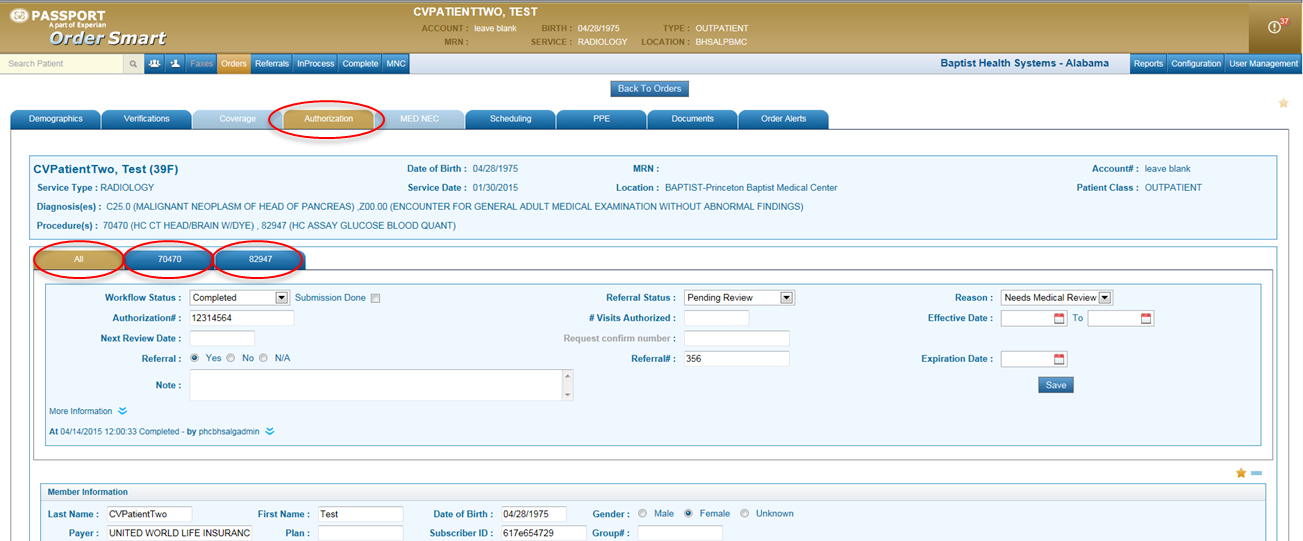 